Фестиваль слова та музики «Чудовий світ»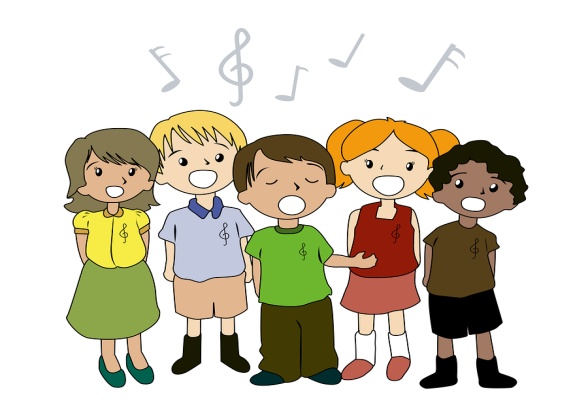 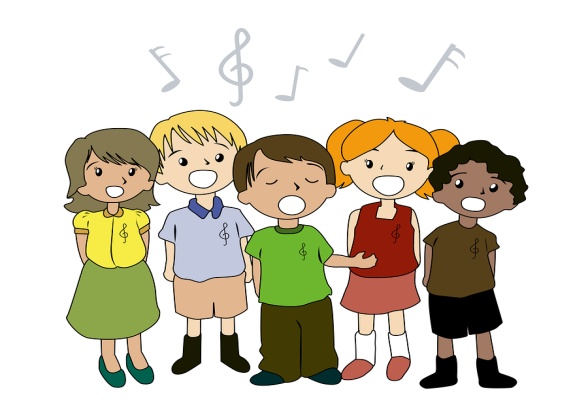 Запрошуємо до участі у шкільному фестивалі зарубіжної поезії та пісні.У нашій школі багато людей з різних країн і розмовляють різними мовами. Це буде можливість представити культуру цих країн, а також інтереси та таланти наших студентів. Завданням учасників конкурсу буде виконати пісню або розповісти вірш будь-якою іноземною мовою. Дозволена версія караоке. Виступ має бути збагачений цікавим реквізитом, танцювальною рутиною тощо.Ви можете брати участь у грі як індивідуально, так і в групах. Організатори не планують вибирати переможців. Увага:Підписки приймаються до кінця квітня. Інформацію надають викладачі іноземних мов.Ми розраховуємо на вашу участь!!!!!